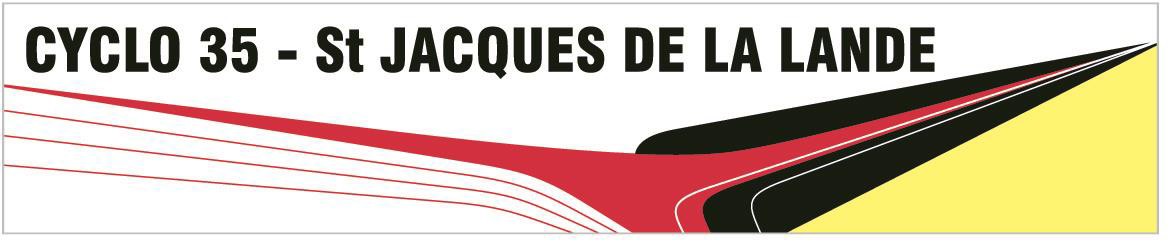 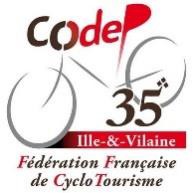           Samedi 13 Mai 2023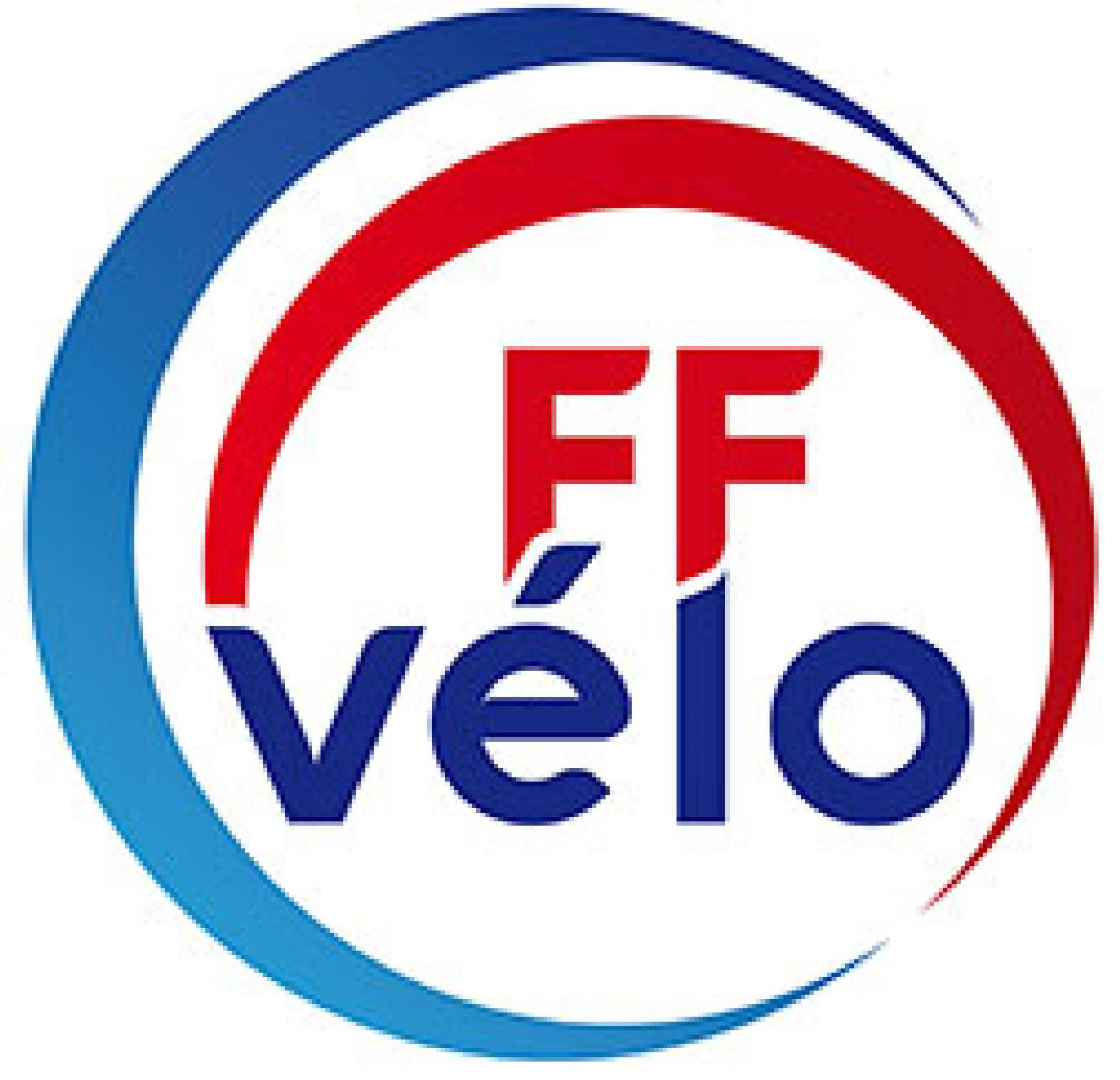 « Souvenir Joseph GOUILLET »Circuits route fléchés : 35–50–70 kmOpenrunner:      16382278  -  16382366   -  16382787Départ Stade Salvadore Allende(près du rond-point de la gaité - Castorama)à partir de 13H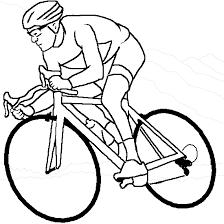 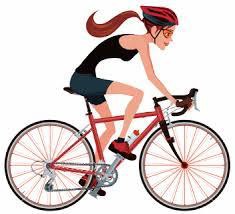          Inscriptions	3€ adhérents FFCT 5€ non adhérents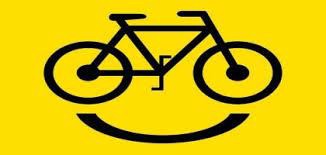  Renseignements au : 06.07.77.76.06